УТВЕРЖДАЮДиректор МКУ Социально-культурное объединение» Черниговского  сельского поселения Апшеронского районаР.Н.КрбашянИнформация о проведении мероприятий посвященных  Международному дню дружбы и единению славян25 июня в 16.00 в ДК села Черниговское прошла игровая программа «Мы вместе», посвященная Дню дружбы и единения славян.  В начале мероприятия всем присутствующим рассказали об истории праздника, о важности единения славянской культуры, сохранения народных обрядов и традиций. Все славянские народы имеют много общего, и многие праздники празднуются всеми одинаково это: «Рождество», «Масленица», «Пасха», «Троица», «Иван Купала» и др.Под девизом   «Подари открытку другу», дети с удовольствием участвовали.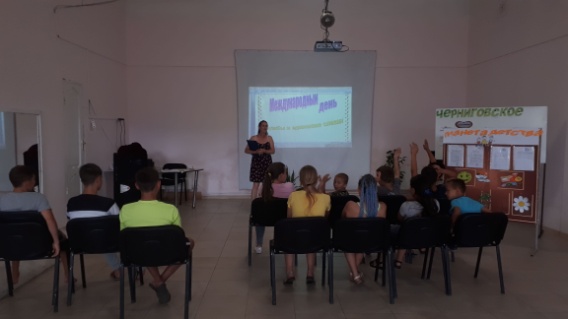 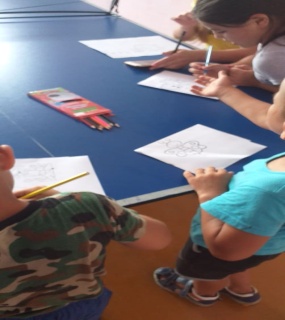 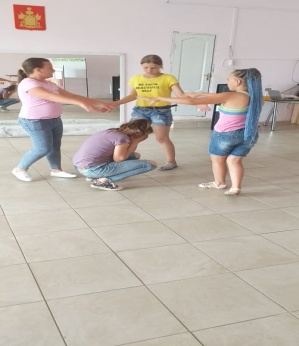 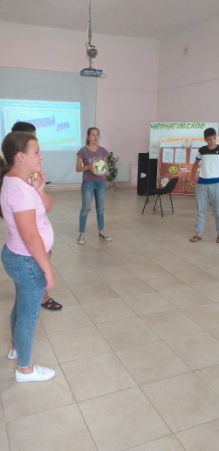 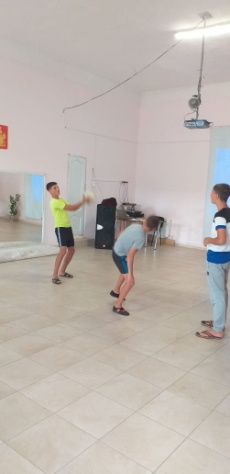 